ALLEGATO B)POR-FESR 2014-2020 –ASSE 3 – AZIONE 3.2.1“Bando per il sostegno di progetti nel settore dello spettacolo dal vivo anno 2022”ePIANO SVILUPPO E COESIONE FSC (DL 34/2019) Linea di Azione “Supporto allo sviluppo di prodotti e servizi complementari alla valorizzazione di attrattori culturali e naturali, anche attraverso l’integrazione tra imprese delle filiere turistiche, culturali, sportive, creative e dello spettacolo, e delle filiere dei prodotti tradizionali tipici, inclusa Umbria Film CommissionScheda ProgettoTITOLO DEL PROGETTO_________________________________________________________PROPOSTO DA___________________________________________________IL PROPONENTE DOVRA’ INOLTRE INDICARE:IL REFERENTE OPERATIVO PER IL PROGETTO: _________________________________________ CONTATTI: e-mail ___________________________________________tel. ____________________ PEC ____________________________________ Luogo e data _________________Firma del legale rappresentante ___________________________________ 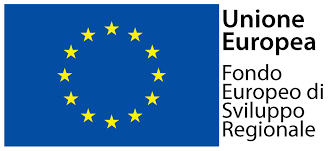 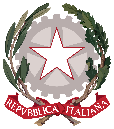 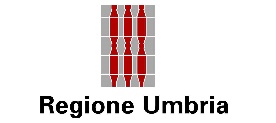 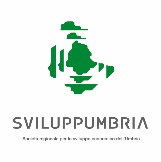 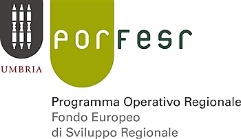 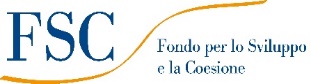 TITOLO CAPITOLOCOSA DEVE CONTENERE SINTESI DEL PROGETTOBreve descrizione del progetto (max 1000 caratteri)Affidabilità economica Valore della produzione del soggetto richiedente riferito all’anno 2021Quantità degli spettacoli proposti (nr eventi e repliche)- durata nel tempo degli effetti; - sostenibilità finanziaria (costi di mantenimento a regime, eventuale provenienza delle fonti di finanziamento) Descrizione degli aspetti qualitativi del progetto proposto Descrizione della valorizzazione del patrimonio culturale e paesaggistico dell’Umbria Descrivere l’apporto del progetto in termini di valorizzazione dei siti storici e/o paesaggistici Multidisciplinarità del progettoDescrivere le collaborazioni tra le diverse discipline/settori dello spettacolo previsti da progettoPROFESSIONALITÀ COINVOLTE NEL PROGETTO Breve descrizione della qualità degli artisti coinvolti nel progettoNumero di Comuni umbri coinvolti dal progetto annualeIndicare il numero dei comuni coinvolti nel progettoProgetti che includano attività volte ad agevolare la partecipazione delle persone con disabilità mediante l’utilizzo di servizi, ausili e tecnologie assistive volte all’abbattimento delle barriere sensoriali (interpretariato teatrale) con traduzione LIS, sottotitolazione, audiodescrizione, etcDescrizione dei progetti che pongono attenzione alla partecipazione e coinvolgimento concreto delle persone con disabilità e le modalità di partecipazioneProgetti indirizzati al coinvolgimento dei ragazzi e delle famiglie con minori di 14 anni.Descrizione circa la presenza di elementi obbligatori del Disciplinare per la richiesta del marchio Umbria Culture for Family 